Publicado en Sevilla el 15/09/2022 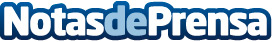 iXalud colabora en la celebración del Día Mundial del Síndrome de Piernas InquietasEl próximo 24 de septiembre se celebra en Sevilla el Día Mundial del Síndrome de Piernas Inquietas; este evento se podrá seguir por streaming en el canal de Youtube de AESPI (Asociación Española de síndrome de piernas inquietas), organizador del eventoDatos de contacto:Javier López931177277Nota de prensa publicada en: https://www.notasdeprensa.es/ixalud-colabora-en-la-celebracion-del-dia Categorias: Nacional Medicina Industria Farmacéutica Eventos Fisioterapia http://www.notasdeprensa.es